Here is an example of what I do to get a good slot fit, lose or tight.Cut the black and score the blue. Peel the covering off the left and comment on the right. I include the settings because sometimes I change the proof grade settings or I’m using non proof grade. The kerf size can change when the settings are changed. Nominally the kerf is .006in, so in the example below the “perfect” fit should be .125-.006 = .119. But whatever the difference is between nominal (.125) and the fit you chose, eg .118 the difference would be .007, so then other dimensions of your cut should be adjusted by .007, subtracted if female added if male, or split the difference. Hope this is helpful.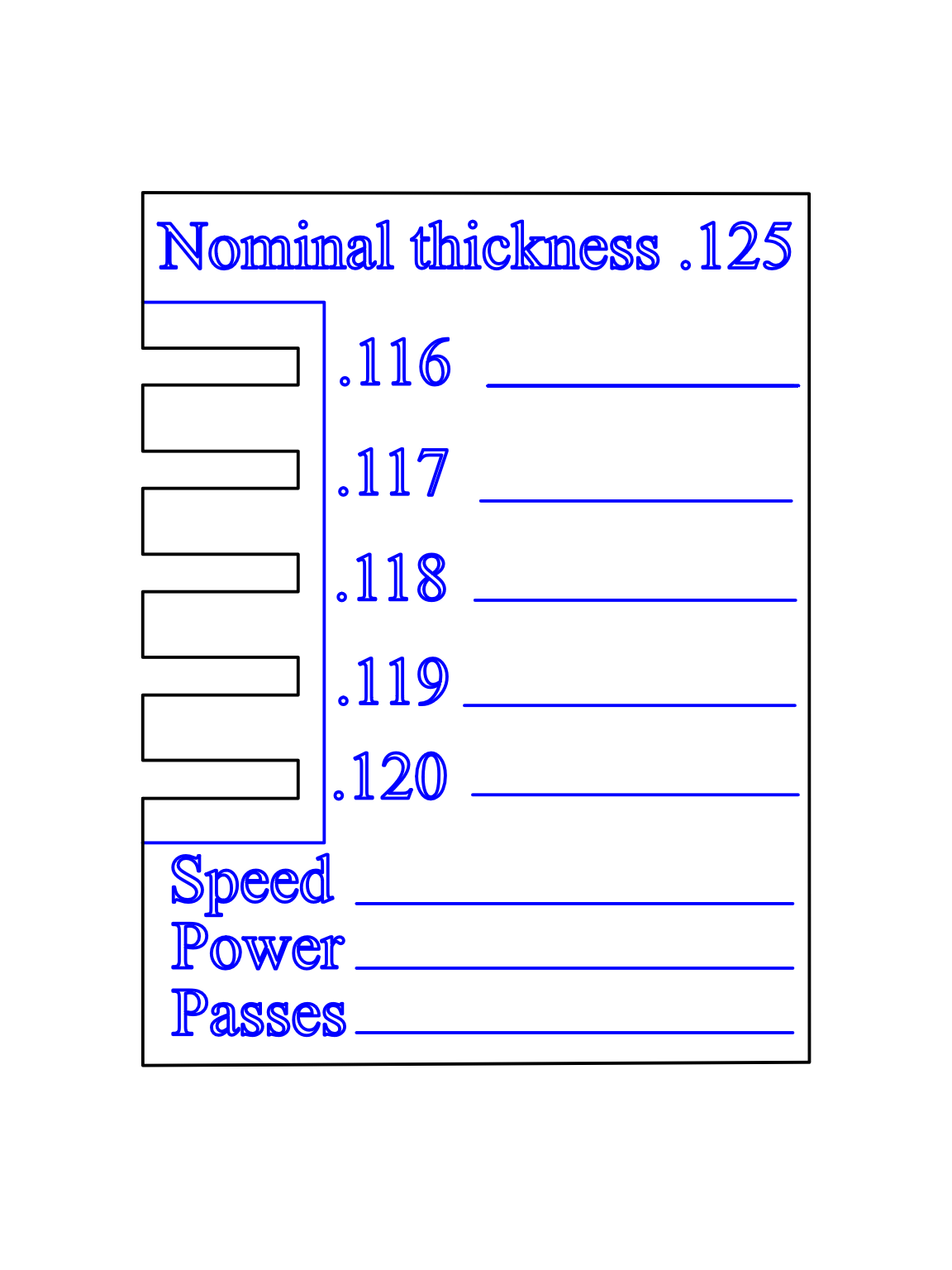 